An die Eltern unserer Schülerinnen und Schüler						                   Marktoberdorf, den 13.03.2020Liebe Eltern,wie bereits vermutet wurde, haben sich die Regierungsverantwortlichen in Bayern aufgrund der bestehenden Pandemie entschieden, ab kommendem Montag, den 16.03.2020 bis zum Ende der Osterferien (19.04.2020) alle Schulen, Kitas und Kinderbetreuungseinrichtungen zu schließen.In Familien, in denen beide Elternteile in sog. „systemkritischen“ Berufen wie Arztpraxen, Krankenhäuser, Pflegeheimen, Altenheimen, Polizei etc. arbeiten, wird über den Hort eine Notfallbetreuung angeboten werden.Die unterrichtsfreie Zeit bis zu den Osterferien soll nicht als Urlaubszeit verstanden werden. Deshalb werden wir versuchen, Ihren Kindern Aufgaben, Arbeitsmaterial und Lernpläne zu Verfügung zu stellen. Zum Teil haben Ihre Kinder heute schon eigene Schreiben der jeweiligen Klassenlehrkraft dabei. Alle anderen werden diese Informationen über den jeweiligen Klasseneltern-sprecher erhalten. Alle wichtigen Informationen werden immer auch auf unserer Homepagewww.stmartin-grundschule.deveröffentlicht.Ich hoffe, dass es Ihnen allen gelingen möge, die Betreuung Ihrer Kinder sicher zu stellen. Wir wünschen Ihnen und Ihren Familien ein hohes Maß an Gelassenheit, verbunden mit der geforderten Verantwortungsbereitschaft. Jetzt gilt es, sich als Gemeinschaft zu beweisen.Mit freundlichen Grüßen____________________                           _________________________    J. Schneider, R                                                                U. Glas-Modosch, KRin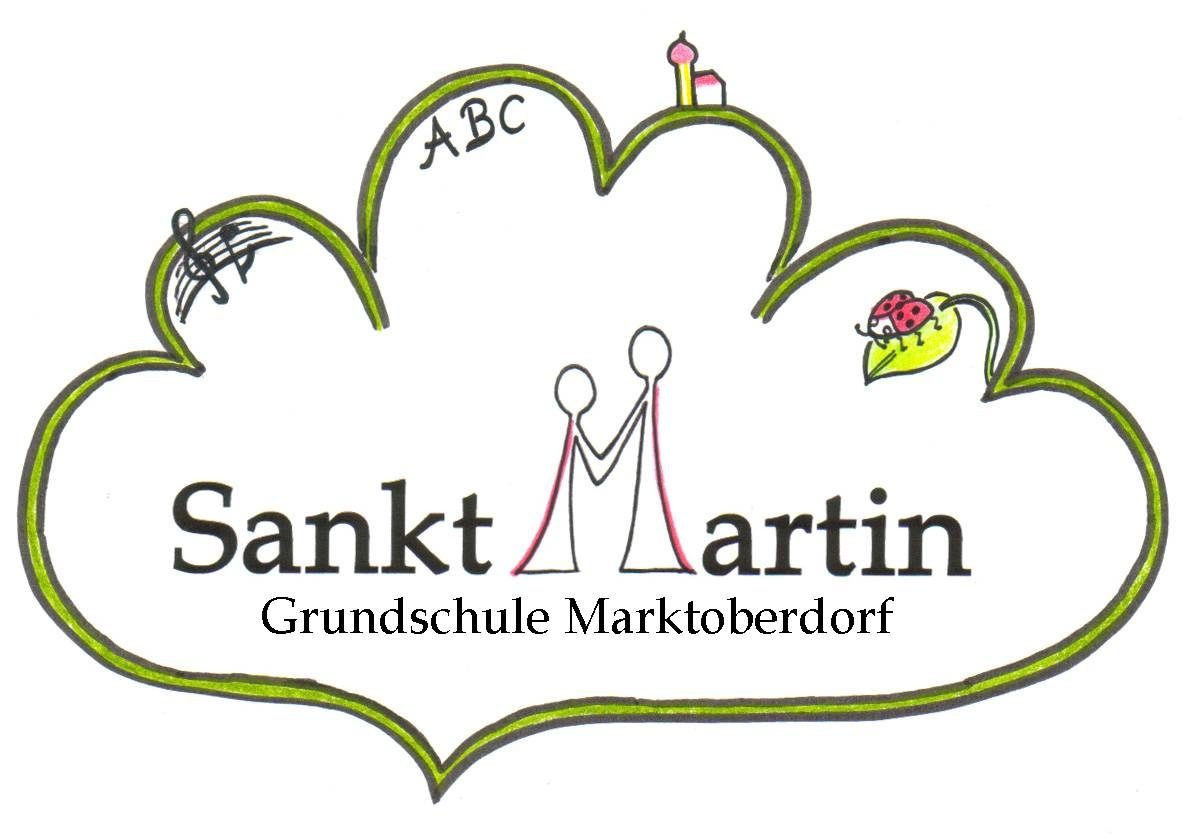 